Community Sign Booking Form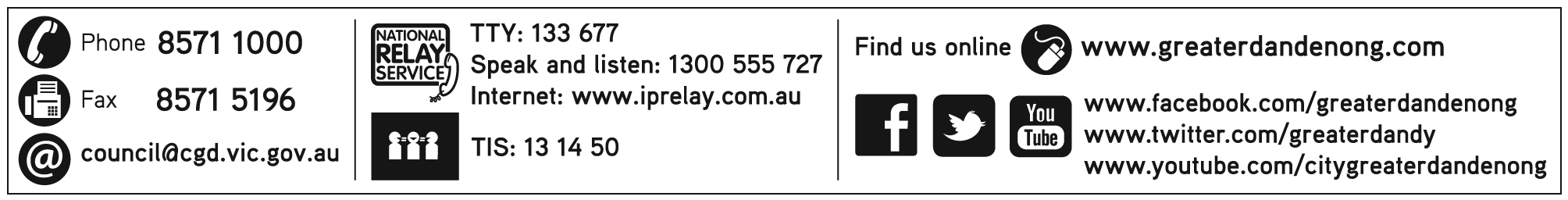 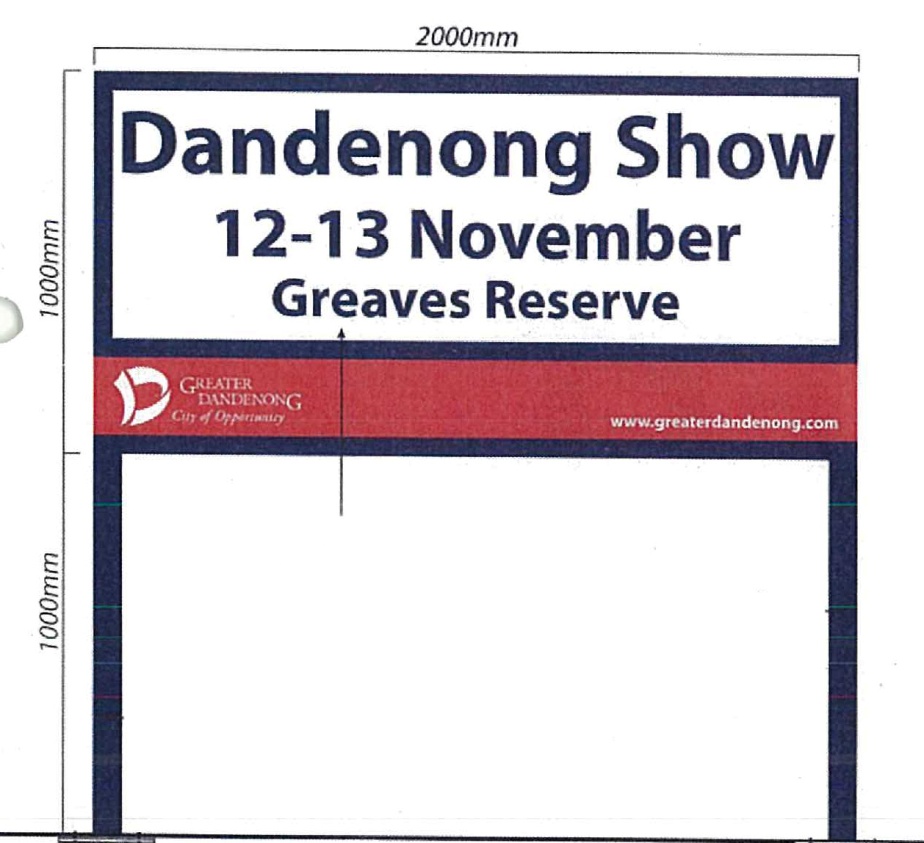 CONTACT INFORMATIONContact name: Organisation name:Address:Suburb:	Postcode:Contact Number: 	Email:	SIGNAGE BOOKINGDate of event:Preferred install date (must start on a Monday): Preferred remove date:Locations required: (please tick the boxed below)
Dandenong 
Bennet Street – near Greaves Reserve (double-sided board) Heatherton Road – south of Heatherton Road (Council Reserve after Stud Road intersection) 
Lonsdale Street – 500m south of Dandenong facing to outbound traffic 
Corner Clow Street and Power Road ( near Robert Booth Reserve) 
Clow Street – Clow Street carpark (double-sided board) 
Keysborough
Cheltenham Road – facing outbound traffic and west of the Dingley Bypass intersection

Springvale 
Heatherton Road –bordering to Burden Park Reserve (double-sided board) SIGN CONTENTPlease include the content you would like on your sign  (see specifications below)Line 1:Line 2:Line 3:CONFIRMATIONBy booking these signs, I understand I am responsible for arranging, paying for and installing the signs. I acknowledge that I can have them installed from 12pm on the Monday booked and they must be removed by 12pm, two weeks after the install date. Signed:Date: